Person—bleeding episode status, code NExported from METEOR(AIHW's Metadata Online Registry)© Australian Institute of Health and Welfare 2024This product, excluding the AIHW logo, Commonwealth Coat of Arms and any material owned by a third party or protected by a trademark, has been released under a Creative Commons BY 4.0 (CC BY 4.0) licence. Excluded material owned by third parties may include, for example, design and layout, images obtained under licence from third parties and signatures. We have made all reasonable efforts to identify and label material owned by third parties.You may distribute, remix and build on this website’s material but must attribute the AIHW as the copyright holder, in line with our attribution policy. The full terms and conditions of this licence are available at https://creativecommons.org/licenses/by/4.0/.Enquiries relating to copyright should be addressed to info@aihw.gov.au.Enquiries or comments on the METEOR metadata or download should be directed to the METEOR team at meteor@aihw.gov.au.Person—bleeding episode status, code NIdentifying and definitional attributesIdentifying and definitional attributesMetadata item type:Data ElementShort name:Bleeding episode using TIMI criteria (status)METEOR identifier:284812Registration status:Health, Superseded 01/10/2008Definition:A person's episode of bleeding as described by the Thrombolysis In Myocardial Infarction (TIMI) criteria, as represented by a code.Data Element Concept:Person—bleeding episode status Value Domain:Bleeding episode status code NValue domain attributesValue domain attributesValue domain attributesRepresentational attributesRepresentational attributesRepresentational attributesRepresentation class:CodeCodeData type:NumberNumberFormat:NNMaximum character length:11ValueMeaningPermissible values:1Major2Minor3Non TIMI bleeding4NoneSupplementary values:9
 Not stated/inadequately described
 Collection and usage attributesCollection and usage attributesGuide for use:Note in calculating the fall in haemoglobin or haematocrit, transfusion of whole blood or packed red blood cells is counted as 1g/dl (0.1g/l) haemoglobin or 3% absolute haematocrit.CODE 1     MajorOvert clinical bleeding (or documented intracranial or retroperitoneal haemorrhage) associated with a drop in haemoglobin of greater than 5g/dl (0.5g/l) or a haematocrit of greater than 15% (absolute).CODE 2     MinorOvert clinical bleeding associated with a fall in haemoglobin of 3g/dl to less than or equal to 5g/dl (0.5g/l) or a haematocrit of 9% to less than or equal to 15% (absolute).CODE 3     Non TIMI BleedingBleeding event that does not meet the major or minor definition.CODE 4     NoneNo bleeding eventSource and reference attributesSource and reference attributesSubmitting organisation:Australian Institute of Health and Welfare
Data element attributes Data element attributes Source and reference attributesSource and reference attributesSubmitting organisation:Acute coronary syndrome data working group
Steward:The National Heart Foundation of Australia and The Cardiac Society of Australia and New ZealandOrigin:Rao AK, Pratt C, Berke A, et al. Thrombolysis in Myocardial Infarction (TIMI) Trial, phase I: hemorrhagic manifestations and changes in plasma fibrinogen and the fibrinolytic system in patients with recombinant tissue plasminogen activator and streptokinase. J Am Coll Cardiol 1988; 11:1-11.Relational attributesRelational attributesRelated metadata references:Has been superseded by Person—bleeding episode status, Thrombolysis in Myocardial Infarction (TIMI) code N       Health, Standard 01/10/2008
Is re-engineered from  Bleeding episode using TIMI criteria - status, version 1, DE, NHDD, NHIMG, Superseded 01/03/2005.pdf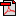  (15.3 KB)       No registration statusImplementation in Data Set Specifications:Acute coronary syndrome (clinical) DSS       Health, Superseded 01/10/2008DSS specific information: Can be collected at any time point during the management of the current event (i.e. at the time of triage, at times during the admission, or at the time of discharge).

Acute coronary syndrome (clinical) DSS       Health, Superseded 07/12/2005DSS specific information: Can be collected at any time point during the management of the current event (i.e. at the time of triage, at times during the admission, or at the time of discharge).